     ذيان ناما زانستى 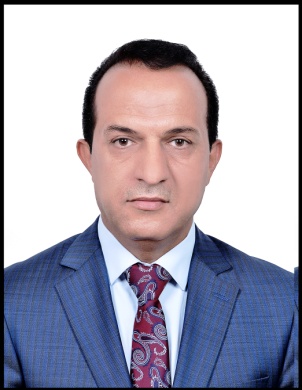      د.حكيم عبدالرحمن زبير بابيرى              ذدايك بويىَ ( 1/7/ 1971)ل طوندىَ بابيرىَ دةظةرا دوسكيان ، ناحيا بامةرنىَ ، قةزا ئاميَديىَ ، ثاريَزطةها دهوكىَ .               خواندنا سةرةتايى لقوتابخنا طوندىَ بابيرىَ خواندية ، ناظنجى لقوتابخانا مةمىَ ئالان و وئامادةيى لقوتابخانةيا (الشعلة) برايةتى يا نوكة لدهوكىَ بدوماهى ئيناينة ، لسالا خواندنىَ (1992-1993) لبةشىَ ميَذوو لكوليذا ئادابىَ لزانكويا سةلاحددين هاتية وةرطرتن ، قوناغا ئيَكىَ ل ويَرىَ خواندية ، ثاشى ذبةر بارودوخيَت طشتى وتايبةت ، دوو سالان خواندنا خوو ثاش ئيَخستية ، وسالا (ٍ1995-1996) خواندنا خو  ظةطوهاستية زانكويا دهوكىَ هةمان بةش و كوليذة ، لسالا (1997-1998) بةكالوريوس ببسثوريا ميَذوو بدوماهي ئيناية .             يىَ ئيَكىَ دةرجوية لتيَكرايىَ هةر ضار ساليَت بةكالوريوسىَ بثلةيا ( زورباش ) . ل (28/10 / 1998) هاتية وةرطرتن وةك ظةطيَر (معيد ) لثشكا ميَذوو بطرىَ بةست ( ذبةر نةبونا دامةزراندنىَ لوى دةمى ) ، هةتا (1/11/2000) فةرمانا ويزارى بو دامةزراندنا فةرمى دةرضوى . ل (3/11/ 2000) لبةشىَ ميَذوو لكوليذا ئادابىَ لزانكويا دهوكىَ لماستةرىَ لبسثوريا ميَذوويا ئيسلامى هاتية وةرطرتن،ل (25/9/ 2003)ماستةر بدوماهى ئيناية بميَذويا كوردان لسةردةمىَ ئيسلامىَ .          ل (3/2/2010) لهةمان بةش و كوليذة و زانكو دكتورا بفةلسةفا ميَذوويىَ وةرطرتية ، هةر ذسالا (2000) وهةتا ئةظرو يىَ بةردةوامة لكارىَ  وانةطوتنىَ و خزمةتا قوتابيان لثشكا ميَذوويىَ لكوليذا زانستيَن مروظايةتى (ئادابا بةرىَ) لزانكويا دهوك . هةروةسا ذسالا( 2010 )هةتا نوكة ئةندامىَ لذنا زانستى يىَ هةمان ثشكا زانستى ية .         ذلايىَ كارطيَرى ظة : لسالا (2011-2012) بوية  سةروكىَ ثشكا ميَذوويىَ لكوليذا خواندنيَت ئيَظارى لزانكويا دهوك .   ل ( 23/10 / 2013 ) هاتية دانان وةك ثةرثرسىَ يةكةيا دلنيايى جورى (ضمان الجودة )لفاكولتيا زانستيَن مروظايةتى هةتا (2/9/2019 ).                                                        بةرهةميَن نظيَسينىَ :ئيَك / ثرتوك  مدينة (خةلات ) دراسة في تاريخها السياسي والحضاري .  (493-641ه/ 1100- 1243م)ط1، دار سثيريَز للطباعة والنشر (دهوك 2005).الدولة الايوبية (570- 648ه/ 1174- 1243م) وفق نظرية الدولة لابن خلدون ،ط1، منشورات الاكادمية الكردية ، مطبعة حاج هاشم ، (أربيل 2010). تم إعادة طبعه في ديوان الوقف السني –دائرة البحوث والدراسات – (بغداد 2014) . اسهامات الاسعرديين (السيرتيين) في الحضارة الإسلامية في مصر وبلاد الشام في العهدين الايوبي والمماليك البحرية. ( تحت الطبع).نظرية قيام الدولة وسقوطها في مقدمة ابن خلدون ، (مسودة).دوو/ ظةكولينيَن زانستي ييَن بةلافكرى لطوظاريَن ئةكادمى :مدينة خلاط في ظل الحكم المرواني (604-627ه/ 1207-1230م) مجلةجامعة دهوك ،مجلد(17) ، عدد(20) ، سنة (2004).(مستل من رسالتى للماجستير باشراف أ.د.محمد صالح طيب صادق)الفكر السياسي الإسلامي الى أيام ابن خلدون ،مجلد (14) ، عدد(4) ، سنة (2011). (مستل من اطروحتى للدكتوراه باشراف أ.د.محمد صالح طيب صادق)(بهةظ ثشكى دطةل د. كرظان محمد احمد ئاميَدي) صورة صلاح الدين العسكرية من خلال رحلة ابن جبير الاندلسي (576-581ه/ 1183-1186م) دراسة تاريخية تحليلية . مجلة جامعة صلاح الدين 2017,اربيل,3vol21,no(بهةظ ثشكى دطةل د. كرظان محمد احمد ئاميَدي) دور علماء اسعرد في الحركة العلمية في مصر وبلاد الشام خلال العهدين الايوبى والمماليك البحرية (570-784ه/ 1875-1382م)، مجلة جامعة زاخو vol 5, no 4, 2017 .الدور الوظيفي للاسعرديين في بلاد الشام ومصر في العهدين الايوبي والمماليك البحرية (570-784ه/ 1875-1382م)، مجلة جامعة نوروز www nawroz .edu.krdسيىَ/ ظةكولينيَن هاتينة ثيَشكيَشكرن لكونفرانسيَن زانستى ييَن نيظ دةولةتى دا :مدى اعتماد صلاح الدين الايوبي على الكورد في تأسيس الدولة الايوبية وتثبيت أركانها .تم تقديمه في المؤتمر الدولي حول صلاح الدين الايوبي ،الذي أقامه جامعة سيرت في تركيا في 23-25 أيلول 2016، وتم نشره في المجلة الخاصة لتلك المؤتمر .دور مدينة خلاط في الحضارة الإسلامية (493-641 ه / 1100-1243م).تم تقديمه في المؤتمر العلمي العالمي الثاني لجامعة هكارى بمدينة جلميرك في تركيا في 27-29 نيسان 2018 وتم نشره في المجلة الخاصة لتلك المؤتمر .دور الفساد المالي في سقوط الدولة الايوبية وفق نظرية الدولة لابن خلدون .   تم تقديمه في المؤتمر الدولي الأول للايوبيين الذي أقامه جامعة    اغديرفي تركيا في 19-20-نيسان 2019 . دور العامل العصبي في قيام الدولة الايوبية وفق نظرية الدولة لابن خلدون .تم تقديمه في المؤتمر الدولي الثاني لكلية اللغات بجامعة نوروز(في مدينة دهوك) .ضار / ووتارو ظةكولين لطوظاريَن وةرزى (نة ئةكادمى):باذارىَ خةلاتىَ لسةردةمىَ ميرطةها مةروانى ، لطوظارا ديروك هاتية بةلاظ كرن (طوظارةكا ميَذويى زانستة ) لدهوكىَ دةردكةظيت . هذمارا 3 ، زظستانا 2014 ، ل ل 48-65 .ويَرةكى و قةهرةمانى وشةركةريا كوردان – ظةطةريانةك بوديروكىَ . لطوظارا ديروك هاتية بةلاظ كرن (طوظارةكا ميَذويى زانستة ) لدهوكىَ دةردكةظيت. هذمارا 8، بهارا 2015، ل ل 30-51 .دىَ ضةوا قوتابى مفاى ذبيَهن ظةدانا هاظينىَ وةرطرن.  لطوظارا شةيدا هاتية بةلاف كرن ( طوظارةكا قوتابى ولاوانة ياهةيظانةية لدهوكىَ دةردكةظيت ). ذمارة (103) تةموزا 2016.بعض الصفات والخصائص التي عرف بها الكورد في المصادر التاريخية ..  لطوظارا شةيدا هاتية بةلاف كرن ، (القسم العربي) ذمارة (109)، ئادارا 2017 .دةست ثيَشخةرو ثيَشةنطيَن هزرا نةتةوةيى لكوردستانىَ كةسانيَن ديندار بوينة. لطوظارا شةيدا هاتية بةلاف كرن ،ذمارة (111) ، ئةيارا 2017 .  دةولةتا ئةيبوبى دةولةتةكا كوردى ئيسلامى بوو .  لطوظارا شةيدا هاتية بةلاف كرن .ذمارة (134) ، ئةيلول 2019.